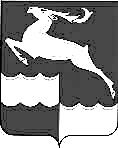 КРАСНОЯРСКИЙ КРАЙКЕЖЕМСКИЙ РАЙОНТАГАРСКИЙ СЕЛЬСКИЙ СОВЕТ ДЕПУТАТОВРЕШЕНИЕ«29» сентября 2021 г.			д. Тагара				      № 12 - 38В соответствии со статьями 26, 33 Устава Тагарского сельсовета, Тагарский сельский Совет депутатов РЕШИЛ:1. Избрать Полякову Наталью Александровну Председателем Тагарского сельского Совета депутатов шестого созыва.2. Решение вступает в силу с 30 сентября 2021 года. Подлежит размещению на официальном Интернет-сайте Тагарского сельсовета (www.admtagara.ru).Исполняющий полномочия председателяТагарского сельского Совета депутатов					   О.В. ГригаОб избрании Председателя Тагарского сельского Совета депутатов шестого созыва